Colours- zabawy z wykorzystaniem nazw kolorówDrodzy Rodzice i Dzieci!Chcąc pobawić się nazwami kolorów, spróbujmy je sobie najpierw przypomnieć. Pomoże Wam w tym krótki film:https://www.youtube.com/watch?v=qhOTU8_1Af4 Oto kolory, które powinnyście zapamiętać po tym filmie: red - czerwonyblue - niebieskiyellow - żółtygreen - zielonyorange - pomarańczowypink - różowyblue - niebieskibrown - brązowyblack – czarnywhite - białygrey - szaryZabawa ”What colour is missing ?”Rodzic prosi dziecko o zamknięcie oczu, poleceniem- ”Close your eyes”, następnie chowa jeden z wcześniej poznanych kolorów. Zadaniem dziecka jest odgadnięcie, jakiego koloru brakuje i podanie jego angielskiej nazwy. Posłuchajcie teraz proszę piosenki: ”I See Something Blue”https://www.youtube.com/watch?v=jYAWf8Y91hA Pobawcie się wspólnie przy tej piosence. Gdy słyszycie jej słowa:I see something blue- przyłóżcie swoją dłoń do oczu i rozglądajcie się dookoła Find something blue- spróbujcie odszukać coś niebieskiego w pomieszczeniu oraz dotknijcie tego przedmiotu... powtórzcie tę zabawę podczas kolejnych nazw kolorów Zabawa ”Colours”Przypuszczam, że każdy z nas zna tę zabawę, ale czy każdy wie, jak nazywa się piłka w języku angielskim?  Yes...Ball! Rzucając do dziecka piłkę, mówcie nazwy kolorów. Zadaniem dziecka jest złapanie piłki. Wyjątek stanowią jedynie dwa kolory ”white” i ”black”. Zapraszam teraz do gry interaktywnej ’’Memory”. Zabawa ta polega na odnalezieniu odpowiednich par- koloru oraz jego nazwy. Spróbujcie! Życzę udanej zabawy! https://www.eslgamesplus.com/colors-vocabulary-esl-memory-game/Have fun 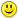 